Mora County Veterans Memorial CommitteeJoe Gene Pacheco 			                                                                                         Max Garcia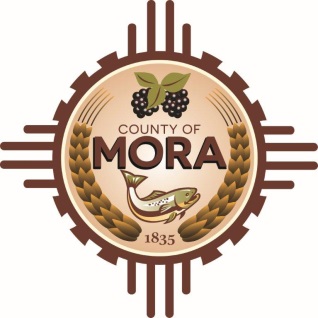 Chairman									                        TreasurerHarold Nolan									                          Julian OlivasVice Chair										           Secretary																																		Veterans Memorial Committee1 Courthouse Drive Mora, NM January 9, 20241:00 p.m.          AgendaZoom Meeting ID: 862 7868 5150Passcode: 489579Zoom Link: https://us06web.zoom.us/j/86278685150?pwd=nrUOgnK72tHRbqx8aZdPfMojxO5or3.1Find your local number: https://us06web.zoom.us/u/kv7bNAHtuCall to OrderVeterans Salute to the Flag of the United States of America Approval of AgendaApproval of MinutesNovember 14, 2023December 12, 2023Discussion/Action Designation of County Roads- El Carmen A011 and El Oro A012 (Tasks to Accomplish)                           Update-Joseph Garcia, County Manager meeting with Archetects and Special Projects CommitteeUnfinished BusinessNew BusinessAdjournmentIf you are an individual with a disability who is need of a reader, amplifier, qualified sign language interpreter or any other form of auxiliary aid service to attend or participate in the meeting, please contact the Mora County Administration office located on Highway 518, 1 Courthouse Drive, Mora County Courthouse, Mora, New Mexico, as soon as possible at 575-387-5279.Posted: Bulletin Board, County Website; -1/2/24